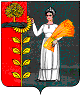 РОССИЙСКАЯ ФЕДЕРАЦИЯПОСТАНОВЛЕНИЕГлавы сельского поселения Пушкинский сельсовет                                Добринского муниципального района Липецкой области 25.12.2017г.	                           с. Пушкино			                № 133О  согласии с проектом  изменений Генерального плана сельского поселения Пушкинский сельсовет Добринского муниципального района           Рассмотрев представленный комиссией проект  изменений Генерального плана сельского поселения Пушкинский сельсовет Добринского муниципального района, протокол публичных слушаний от 22.12.2017 г.  «Об утверждении изменений Генерального плана сельского поселения Пушкинский сельсовет Добринского муниципального района», заключение публичных слушаний от 22.12.2017 г. по проекту «Об утверждении изменений Генерального плана сельского поселения Пушкинский сельсовет Добринского муниципального района»,  администрация  сельского поселения Пушкинский сельсовет Постановляет:                          1. Согласиться с проектом изменений Генерального плана сельского поселения Пушкинский  сельсовет Добринского муниципального района Липецкой области  и направить его в Совет депутатов сельского  поселения Пушкинский  сельсовет Добринского муниципального района для утверждения.2. Обнародовать постановление в установленном порядке и разместить на официальном сайте в администрации Добринского района, Липецкой области.Глава сельского поселения Пушкинский  сельсовет                                                                      Н.Г. Демихова